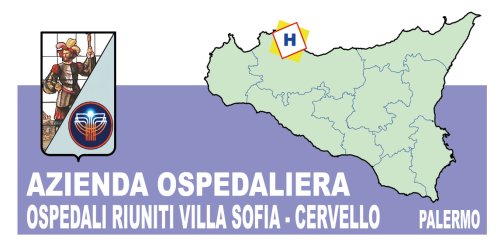   Sede Legale  Viale Strasburgo n.233 - 90146  Palermo  Tel 0917801111  -  P.I. 05841780827  Unità Operativa Complessa Approvvigionamenti   Tel. 091.7808312  Fax. 091.7808394AVVISO DI GARA Oggetto: PROCEDURA D’ACQUISTO CON IL  MEPA A SEGUITO RDO n.866076 DEL   12 Giugno 2015 PER L’ACQUISIZIONE DELLA FORNITURA ANNUALE DEL DISPOSITIVO MEDICO 8 METOSSIPSORALENE 0,1 MG./ML NELLA FORMA FARMACEUTICA FIALE. - CODICE IDENTIFICATIVO GARA CIG.6290308E5C.	                                                            A TUTTE LE DITTE INTERESSATE	        Si comunica che  questa amministrazione ha dato corso alla RDO n.866076 del 12 Giugno 2015 sul portale www.acquistiinretepa.it di CONSIP  per l’acquisizione del dispositivo medico di seguito segnato:► N.400 fl. 8 Metossipsoralene da 0,1 mg/5 ml.    	Si precisa inoltre, che la predetta RDO può essere consultata sulla piattaforma del MEPA per le modalità di partecipazione.                                                                  	Distinti Saluti   							f.to Il Responsabile U. O. C. 							Approvvigionamenti 							(Dott.ssa A. Lupo)  